INTOXICAÇÃO COM CHUMBO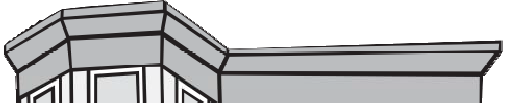 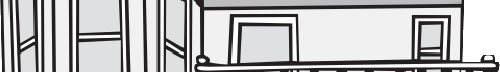 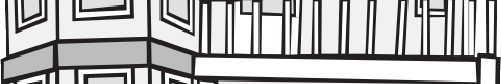 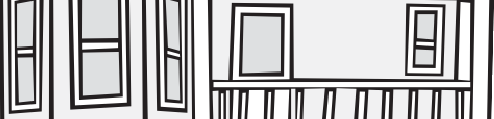 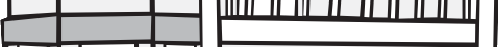 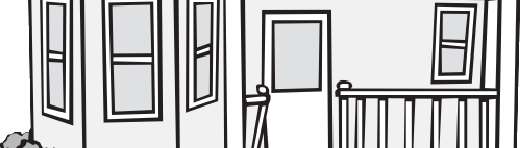 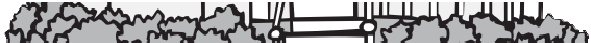 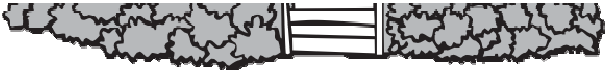 O único modo de saber se existe chumbo na sua casa é providenciar um teste por inspetor licenciadono assunto. Consulte o site: www.mass.gov/dph/clppp para encontrar o inspetor mais próximo, licenciado em testes para chumbo.Se a sua casa tiver chumbo, você será obrigado a remover ou cobrir. Há vários modos de fazer isso. Telefone para o CLPPP para informações adicionais.http://tinyurl.com/maleadinfoQuem pode remover ou cobrir o chumbo?Denomina-se como remoção do chumbo (‘deleading’) a remoção ou o recobrimento do material com chumbo. Um trabalho deste tipo somente poderá ser feito por alguém licenciado especificamente para remoção de chumbo, mas você pode fazer pessoalmente a maior parte deste trabalho de remoção se for treinado e autorizado. Talvez precise ajudar seus inquilinos a encontrarem outro lugar onde possam ficar (por conta do proprietário) até acabar o trabalho. Para informações adicionais, telefone parao CLPPP e peça uma cópia do livro sobre remoção de chumbo (Deleading Book).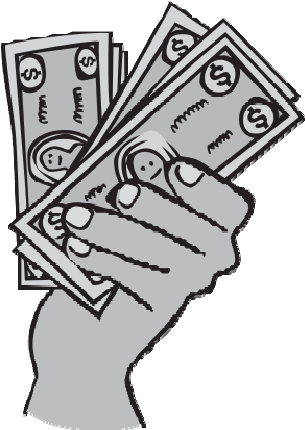 Como pagar as despesas?Há dinheiro disponível para ajudar os proprietários de imóveis a pagarem a remoção do chumbo. Recomenda-se que os proprietários de imóveis entrem em contato com o programa Get the Lead Out (Remova o chumbo) pelo telefone (617) 854-1000.Os proprietários de imóveis podem ter direito a uma dedução de até US$ 3.000 no imposto de renda estadual se removerem o chumbo das suas casas. http://tinyurl.com/malead-financial-helpAntes de alugar ou	vender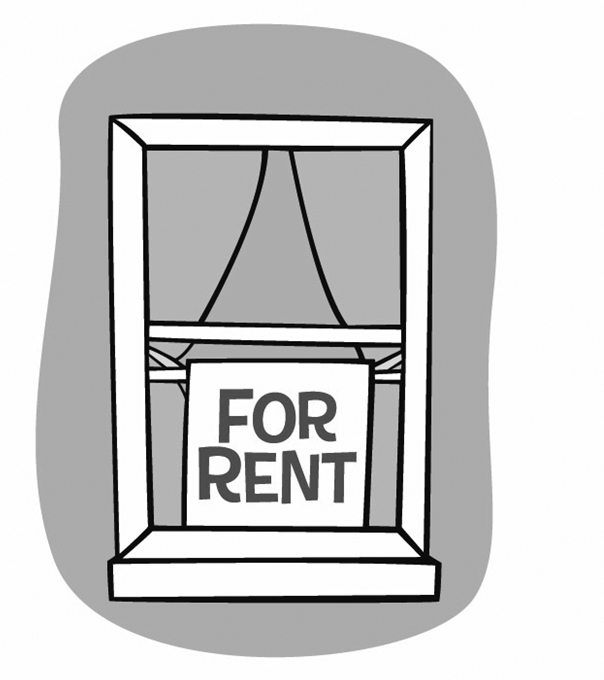 O que você precisa saber sobre ocertificado e a notificação ao inquilinoQuando alugar uma casa construída antes de 1978, precisará dar os seguintes documentos aos inquilinos antes que eles assinem o contrato de aluguel, mesmo que não tenham filhos:Formulário de certificação e notificação ao inquilino Segundo a lei sobre o chumbo (Tenant Lead Law Notification and Certification Form)Uma cópia do relatório mais recente de inspeção do chumbo, se existenteUma cópia de qualquer carta de cumprimento das normas ou carta de controle temporário, se existenteQuaisquer informações sobre o chumbo na casa.Notificação sobre a tinta de chumbo na transmissão do imóvel (Property Transfer Lead Paint Notification)Quando o comprador estiver para comprar uma casa construída antes de 1978, você precisará lhe dar:Um formulário de notificação sobre a tinta de chumbo na transmissão do imóvelUm formulário assinado de certificação sobre a tinta de chumbo na transmissão do imóvelQuaisquer informações sobre o chumbo na casaUma cópia de qualquer relatório de inspeção para chumbo, carta de cumprimento das normas ou carta de controle temporário.Um prazo de 10 dias para inspeção sobre a presença de chumbo na casa, paga pelo comprador, antes de fechar o contrato de Compra e Venda.Penalidades e Responsabilidade CivilVocê não pode despejar nem se recusar a alugar o imóvel para alguém por causa da tinta à base de chumbo. Isso é discriminação. É ilegal. Se uma criança se intoxicar com chumbo, você será responsável. O cumprimento da lei sobre o chumbo é a sua melhor proteção para evitar responsabilização. Se não cumprir a lei, estará sujeito a penalidades civis e criminais.CLPP (Childhood Lead PoisoningPrevention Program - Programa deprevenção contra intoxicação infantil com chumbo)Telefone de ligação gratuita:1 (800) 532-9571 Na web: www.mass.gov/dph/clppp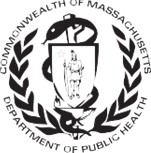 Bureau de Saúde Ambiental do Departamentoda Saúde Pública de Massachusetts	Portuguese 2015